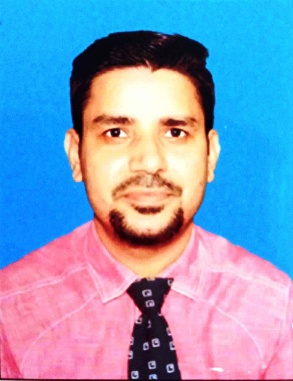 RESUMEMBBS.FCPS (Card).Interventional Fellowship (CPSP)Interventional Cardiologist Co-Author, ResearcherPrometric SCFHS Qualified-2022Personal details:MEDICAL AND ACADEMIC DEGREES:MEDICAL COUNCIL REGISTRATION:LANGUAGES:PROFESSIONAL EMPLOYMENT HISTORY:Description of Duties and Details of SkillsCLINICAL SKILLSHistory taking.Complete clinical examination.Making Differential and then definite Diagnosis.Diagnosing and managing acute emergencies in Emergency Department.Teaching junior colleagues, interns, medical students and Nurses.Transradial specialistCan do independent coronary selective angiography and elective and primary Percutaneous coronary intervention and IABP placementPerformed more than 3000 Left heart catheterization and more than 500 PCIsCan assist Percutaneous mitral  Valvotomy and TAVIParticipate in Morbidity and mortality meetings, journal club and other academic activities.Participating in Research activities.Managing patients with heart failure, Myocardial infarction, Arrhythmias, Pneumonia, Heart blocks, urinary tract infections, Acid peptic disease, COPD exacerbations, Asthma, Pulmonary Embolism.Managing Ventilated and critically ill patients.Counseling of the family and Patients.Worked as Administrator skills and vast experience of work management.  Procedures:	Independently perform Coronary Angiography and angioplasty, both from radial and femoral route. I have performed more than 1500 cases of coronary diagnostic angiography  and more than 500 independent angioplasties as primary operatorCan perform independently Primary PCI IN THE CARDIOGENIC SHOCKAssist TAVI and PMBV.Independently put Temporary pace maker.Passing central and arterial lines.Intubating patients in emergencies.Electrical cardioversions.Assisting in transesophageal echo.Independently doing Pericardiocentesis and Pleurocentesis.Performing Echocardiography and interpretationExecute Exercise tolerance test and interpretationAssist in implanting permanent pacemakers and ICD’s.Independently put intra-aortic balloon pump in patient with cardiogenic shock.Performing and interpreting Holter monitoring, exercise testing, stress testing, nuclear scans.Operating Pacemaker and ICD’s programmerTRAINING COURSES:BLSACLSECHOCARDIOGRAPHYTraining course on Patient and Family counselingEthicsConscious sedation at Aga khan hospital KarachiCertified course on trans jugular venous accessTEACHING RESPONSIBILITIES:Teaching of junior colleagues.Teaching of medical students in wards and in class.Teaching Nurses.RESEARCH AND PUBLICATIONS:C0-AUTHOR of short text book of Percutaneous Coronary Intervention-first edition 2021- Nishtar publicationEDITORIAL BOARD MEMBER, peer reviewer at the Medical and Research Publications UK- MAR Cardiology Journal (International Journal)  (https://www.medicalandresearch.com/board/Journal-of-MAR-Cardiology)WINNER OF 3rd wave of intervention champions club 2021 (https://inter-champ.ecsociety.com/?p=906)To Determine the Frequency of Hyponatremia and its Association with the Risk Factors and its Impact on In-hospital Outcome in Patients with Acute ST Elevation Myocardial Infarction.    Tarique Ahmed, Nasir Ali, Suhail Ahmed, Fawad Ali Siddiqui, Ghulam Jaffar Shah, Shahzad Bashir, Shahjahan Sahito   (https://pjmhsonline.com/published-issues/2021/july/71825)Kumar D, Ashok A, Saghir T, Khan N, Solangi BA, Ahmed T, Karim M, Abid K, Bai R, Kumari R, Kumar H. Prognostic value of GRACE score for in-hospital and 6 months outcomes after non-ST elevation acute coronary syndrome. (Egypt Heart J. 2021 Mar 6;73(1):22. doi: 10.1186/s43044-021-00146-9. PMID: 33677742; PMCID: PMC7937004.) Frequency of cardiogenic shock in acute inferior wall myocardial infraction. Syed Jibran Ashraf1 , Tarique Ahmed2 , Shahzad3 , Muhammad Faisal4 , Abdul Mueed5 , Maryam Younus6 DOI:  https://doi.org/10.29309/TPMJ/2022.29.02.6511VALIDITY OF MEHRAN RISK SCORE FOR PREDICTING CONTRAST INDUCED NEPHROPATHY IN MODERN PRIMARY PERCUTANEOUS CORONARY INTERVENTIONS ERA Rajesh Kumar1 , Tarique Ahmed1 , Shahzad Khatti1 , Aziz-ur Rehman Memon1 , Naveed Ahmed Shaikh1 , Fawad Farooq1 , Zille Huma1 , Sabir Hussain1 , Jawaid Akbar Sial1 , Tahir Saghir1 (Pak Heart J 2022)To Determine the Frequency of Extent of Coronary Artery Disease (CAD) with Troponin-I level >10 folds ULN in NSTEMI Patients at Tertiary Care Hospital (Vinesh Kumar, Fawad Ali Siddiqui, Kiran Irfan, Muhammad Adeel Qamar, Ghulam Jaffar Shah, Tarique Ahmed, Mai Shahjahan Sahito, Ayesha Basir, Abdul Mueed, Shahzad) published in P J M H S Vol. 15, NO.9, SEP 2021 (http://pjmhsonline.com/published-issues/2021/september/92757 )Ahmed S, Ali N, Hussain T, Ahmed T, Kumar J, Shahzad “The frequency of adverse events of primary percutaneous coronary intervention (PCI) in patients with acute ST segment elevation myocardial infarction at ≥ 5 TIMI score in public sector hospital makes strong rationale to conduct this research in a large number of patients” MAR Cardiology 3.2(international open access journalPROFESSIONAL SOCIETY AFFILIATIONSEUROINTERVENTIONSCAI-SCOIETY OF CARDIOVASCULAR ANGIOGRAPHY AND INTERVENTIONPCRONLINEHeart Rhythm Society PakistanPakistan Cardiac Society Pakistan hypertension leagueAmerican college of CardiologyEuropean society of CardiologyReferences:First NameTARIQUE AHMEDSpecialtyCardiology/ Interventional cardiology/ Author/ ResearcherPMC LICENSE53706SCFHS LICENSE21370148NationalityPakistaniGenderMaleDate of birth1st Feb: 1984Marital StatusMarriedAddressC/O Anees Ahmed Memon, Main laboratory, JPMC Karachi (Sindh Pakistan)Home telephone+923321335956Mobile+923337283563Emailtariqueship@gmail.comLinkedinhttps://www.linkedin.com/mwlite/in/tariq-memon-734a5111bSkype IDLive:tariqueshipDegree/ExaminationsSubject Medical SchoolYear of GraduationMedical Doctor M.B.B.S (Liaquat university of health sciences, Pakistan)2007InternshipChandka Medical College Hospital Larkana2008-09SpecialistF.C.P.S (Adult cardiology)2019Interventional CardiologyFellowship in Interventional cardiology ( F.C.P.S ) @ National Institute of Cardiovascular disease Karachi-Pakistan2019-2021(2 YR training)Interventional Cardiology Enrolled as Fellow in training- SCAISOCIETY OF CARDIOVASCULAR ANGIOGRAPHY AND INTERVENTION 2019-2021Registered with Pakistan Medical CouncilYes.Registered with Saudi Commission for Health SpecialtyYesLanguageLevel of language (Native – Fluent – Good – Basic)EnglishFluent in speaking, listening, writingUrdu/HindiFluent in speaking, listening, writingSindhiFluent in speaking, listening, writingJob titleSubject From To Hospital Country Intern/ House officerMedicine/Surgery16th January 200815th January 2009Chandka Medical College  LarkanaPakistanResidentInternal medicine23th January 201006thAugust2012Jinnah Postgraduate Medical Centre  KarachiPakistanResidentAdult cardiology01st  January 201331stMrch  2014National Institute of Cardiovascular Diseases KarachiPakistanResidentAdult cardiology15thApril 201431st December 2016Aga Khan University Hospital KarachiPakistan Clinical FellowAdult Cardiology01st Jnauary 2017Nov 2019National Institute of Cardiovascular Diseases KarachiPakistan Post-FellowshipInterventional Cardiology2019 2021National Institute of Cardiovascular Diseases KarachiPakistanEnrolled as FELLOW IN  TRAINING(FIT) @FSCAIInterventional Cardiology20192021FSCAIUnder supervisorship Prof.Tariq AshrafConsultant Cardiologist/Deputy  Adminstrator OfficerGeneral Cardiology20192022Al Khair General Hospital SukkurPakistanProf Tahir SaghirProfessor of Cardiology. Interventional CardiologistHead Dept. of Cath Lab and Intervention programmeDirector Research programmeMBBS.FCPS(Card).FSCAI.FACCDr Aamir Hameed khanAssociate professor, electrophysiologist and Director Adult cardiology residency ProgrammeAga khan university hospital Karachi, PakistanM.B.B.S, FCPS (Medicine), FCPS(Cardiology), Electrophysiologist (Canada)Email: Aamir.hameed@aku.eduDr Tariq AshrafInterventional cardiologist, Professor of cardiology(National institute of cardiovascular diseases KarachiM.B.B.S, FCPS ( Cardiology),FACCDr Javaid Majid TaiInterventional cardiologist and Director of the Cardiac Catheterisation laboratory, Aga khan university karachi, PakistanM.B.B.S, FCPS (Medicine), FCPS (Cardiology), Interventional cardiology fellow ship Aga khan university Karachi.Email: Javed.tai@aku.edu